Тема: Угол между векторами.                                              Тренажёр1. О - точка пересечения диагоналей.     А              	В   С	Д а) Какие  векторы  коллинеарны  вектору   АО?б) Какие  векторы сонаправлены с вектором  ОВ?в)   Какие векторы  равны вектору ОС?2.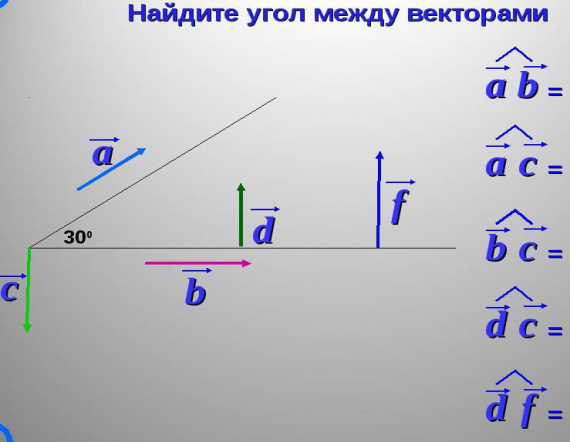 3) Какова величина угла между сонаправленными векторами?4) Какова величина угла между противоположно направленными векторами?5) Какова величина угла между положительными направлениями осей координат?6) Найдите угол между векторами.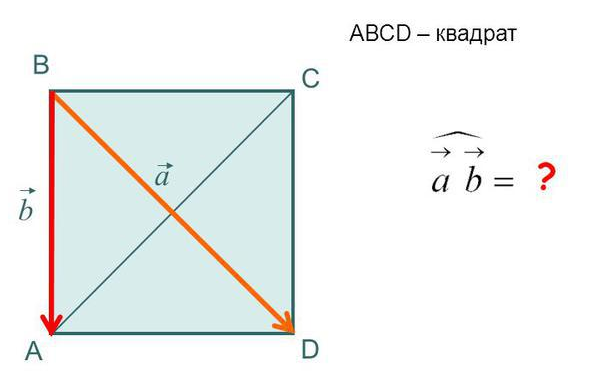 7) Диагонали квадрата  пересекаются в точке О.       Найдите угол между векторами:      а) АВ    и    АСА	В                    б) АВ   и     ДАС	Д                              Рисунок № 1.8)  Диагонали  квадрата  пересекаются в точке О. ( смотрите рисунок № 1 )      Найдите угол между векторами:    а)     ОА  и ОВ                                                                          б)    АО  и   ОВ9) Диагонали  квадрата  пересекаются в точке О. ( смотрите рисунок № 1 )      Найдите угол между векторами:    а) ОА  и  ОС                                                                 б) АС  и   ВД10) Диагонали  квадрата  пересекаются в точке О. (смотрите рисунок № 1 )      Найдите угол между векторами:   а) АД  и  ДВ                                                                 б) АО  и  ОС11) Найдите угол между векторами.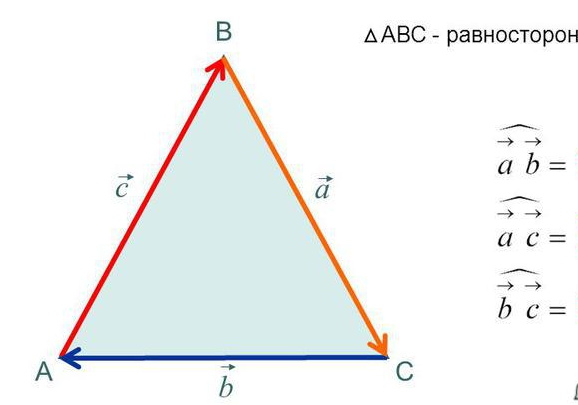 12)  Найдите угол между векторами.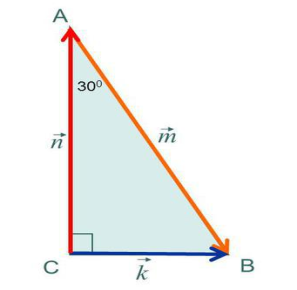 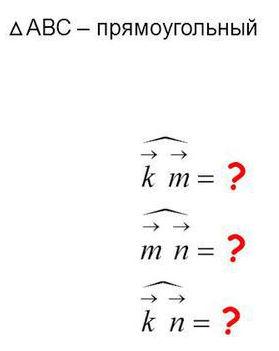 13) Найдите угол между векторами.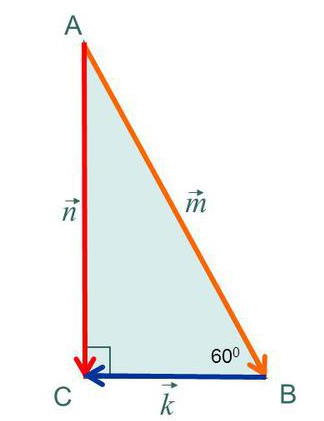 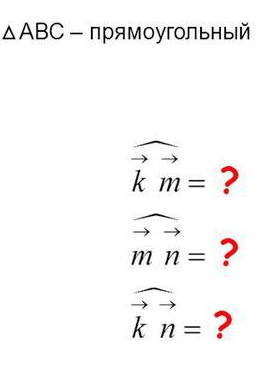 14)  Найдите угол между векторами.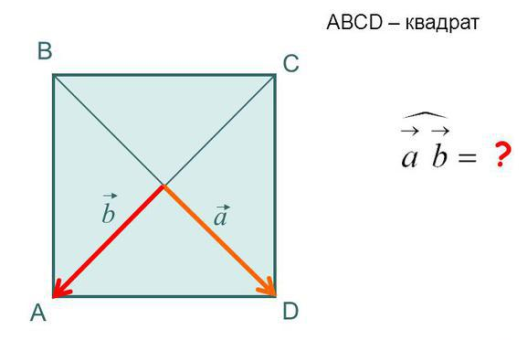 15)  Найдите угол между векторами.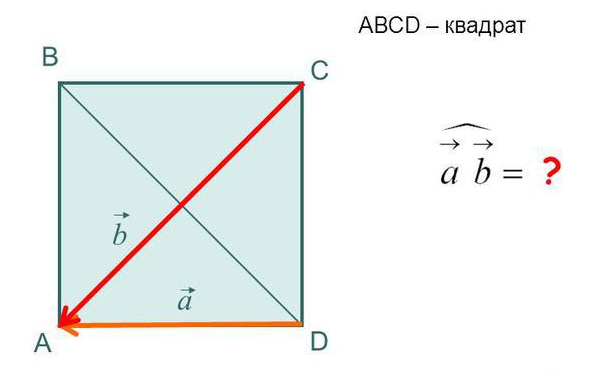 16) Найдите угол между векторами.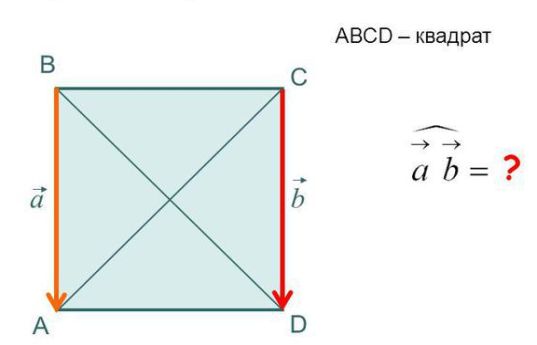 17) Найдите угол между векторами.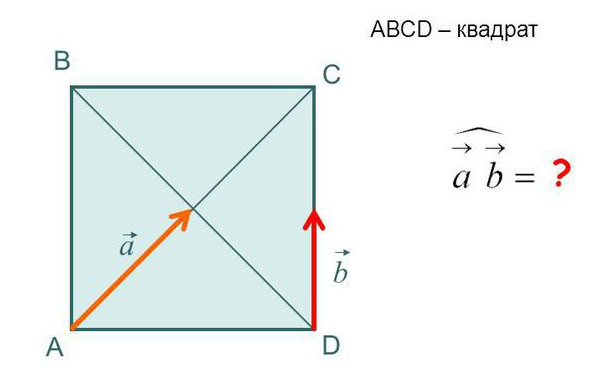 18) Найдите угол между векторами.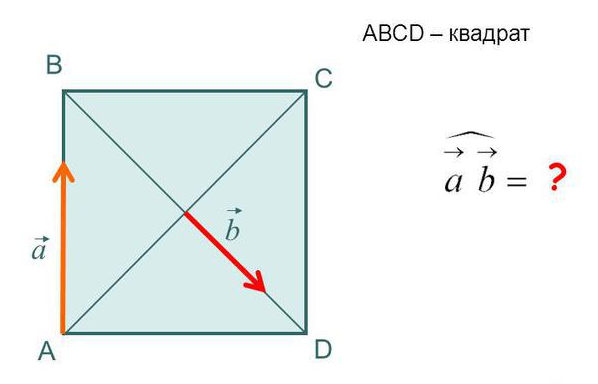 19) Найдите угол между векторами.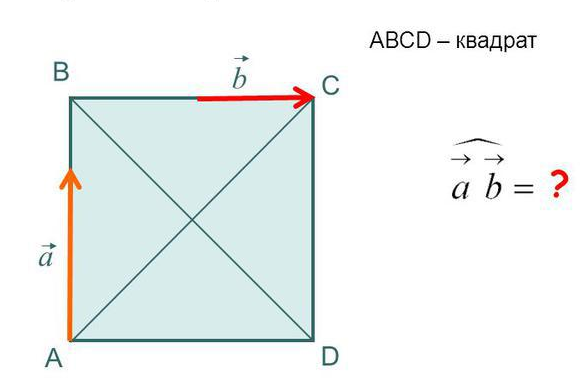 20) Найдите угол между векторами.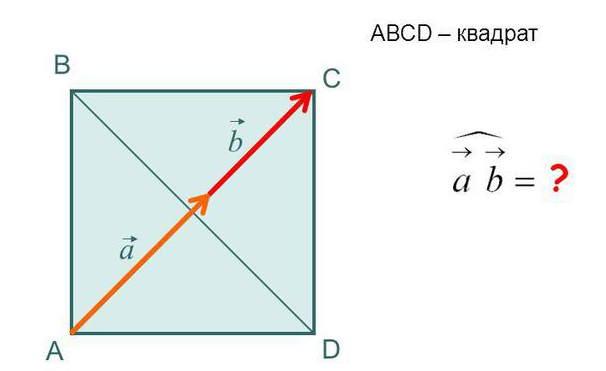 